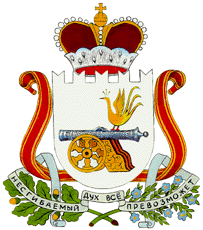 АДМИНИСТРАЦИЯ НОВОСЕЛЬСКОГО СЕЛЬСКОГО ПОСЕЛЕНИЯ СМОЛЕНСКОГО РАЙОНА СМОЛЕНСКОЙ ОБЛАСТИПОСТАНОВЛЕНИЕот«16 » августа 2023 года                                                                         № 43 О внесении изменений в Административный регламентАдминистрации Новосельского сельского поселенияСмоленского района Смоленской области по предоставлению муниципальной услуги«Выдача разрешения (ордера) на производство земляных работ», утвержденный постановлением администрации Новосельского сельского поселения от 27.10.2020 № 27В соответствии с Федеральным законом от 06.10.2003 №131-ФЗ «Об общих принципах организации местного самоуправления в Российской Федерации», Федеральным законом от 27.07.2010 № 210-ФЗ «Об организации предоставления государственных и муниципальных услуг», руководствуясь Уставом Новосельского сельского поселения Смоленского района Смоленской области, Администрация Новосельского сельского поселения Смоленского района Смоленской областиПОСТАНОВЛЯЕТ:1. Внести в Административный регламент Администрации Новосельского сельского поселения Смоленского района Смоленской области по предоставлению муниципальной услуги «Выдача разрешения (ордера) на производство земляных работ», утвержденный постановлением администрации Новосельского сельского поселения от 27.10.2020 № 27 (далее - Регламент) следующие изменения:1.1. Раздел 2 Регламента дополнить пунктами 2.2.1, 2.2.2 следующего содержания:«2.2.1. В случае получения разрешения на производство земляных работ в связи с аварийно - восстановительными работами, срок предоставления услуги составляет не более 3 рабочих дней со дня регистрации заявки.2.2.2. В случае продления разрешения на право производства земляных работ, срок предоставления услуги составляет не более 5 рабочих дней со дня регистрации заявки».2. Настоящее постановление подлежит размещению на информационном стенде и официальном сайте Администрации Новосельского сельского поселения Смоленского района Смоленской области в информационно-телекоммуникационной сети «Интернет» http://novosel.smol-ray.ru/.Глава муниципального образованияНовосельского сельского поселения                                                    Смоленского района Смоленской области                          И.П. Андреюшкин